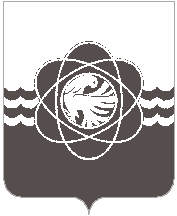 П О С Т А Н О В Л Е Н И Еот 22.11.2022 № 990О внесении изменения в постановление Администрации муниципального образования «город Десногорск» от 14.11.2022   № 974 «О проведении аукциона в электронной  форме, открытого по составу участников, по продаже объектов движимого имущества, находящегося в муниципальной собственности муниципального образования «город Десногорск» Смоленской области (автотранспорт, оборудование)»В связи с допущенной технической ошибкой	 Администрация муниципального образования «город Десногорск» Смоленской области постановляет:1. Внести в постановление Администрации муниципального образования «город Десногорск» Смоленской области от 14.11.2022 № 974 «О проведении аукциона в электронной форме, открытого по составу участников, по продаже объектов движимого имущества, находящегося в муниципальной собственности муниципального образования «город Десногорск» Смоленской области (автотранспорт, оборудование)» следующее изменение:- в подпункте 1.1 пункта 1 в позициях, касающихся лотов № 1 – 12  слова                 «без учёта» заменить словами «с учётом».2. Контроль исполнения настоящего постановления возложить на                             и. о. председателя Комитета имущественных и земельных отношений Администрации муниципального образования «город Десногорск» Смоленской области Н.А. Агеенкову. Глава муниципального образования«город Десногорск»  Смоленской области                                    А.А. Новиков